Publicado en Madrid el 02/03/2017 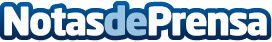 Contratación electrónica obligatoria antes de finalizar el 2017El Director General de Patrimonio del Estado del Ministerio de Hacienda y Función Pública indicó que se debe estar preparado por si se adelanta la obligatoriedad de contratar electrónicamente, plazo actualmente fijado por las Directivas para Octubre de 2018Datos de contacto:Josep Martí Cid Departamento de Comunicación900 351 192Nota de prensa publicada en: https://www.notasdeprensa.es/contratacion-electronica-obligatoria-antes-de Categorias: Finanzas Telecomunicaciones Madrid E-Commerce Innovación Tecnológica http://www.notasdeprensa.es